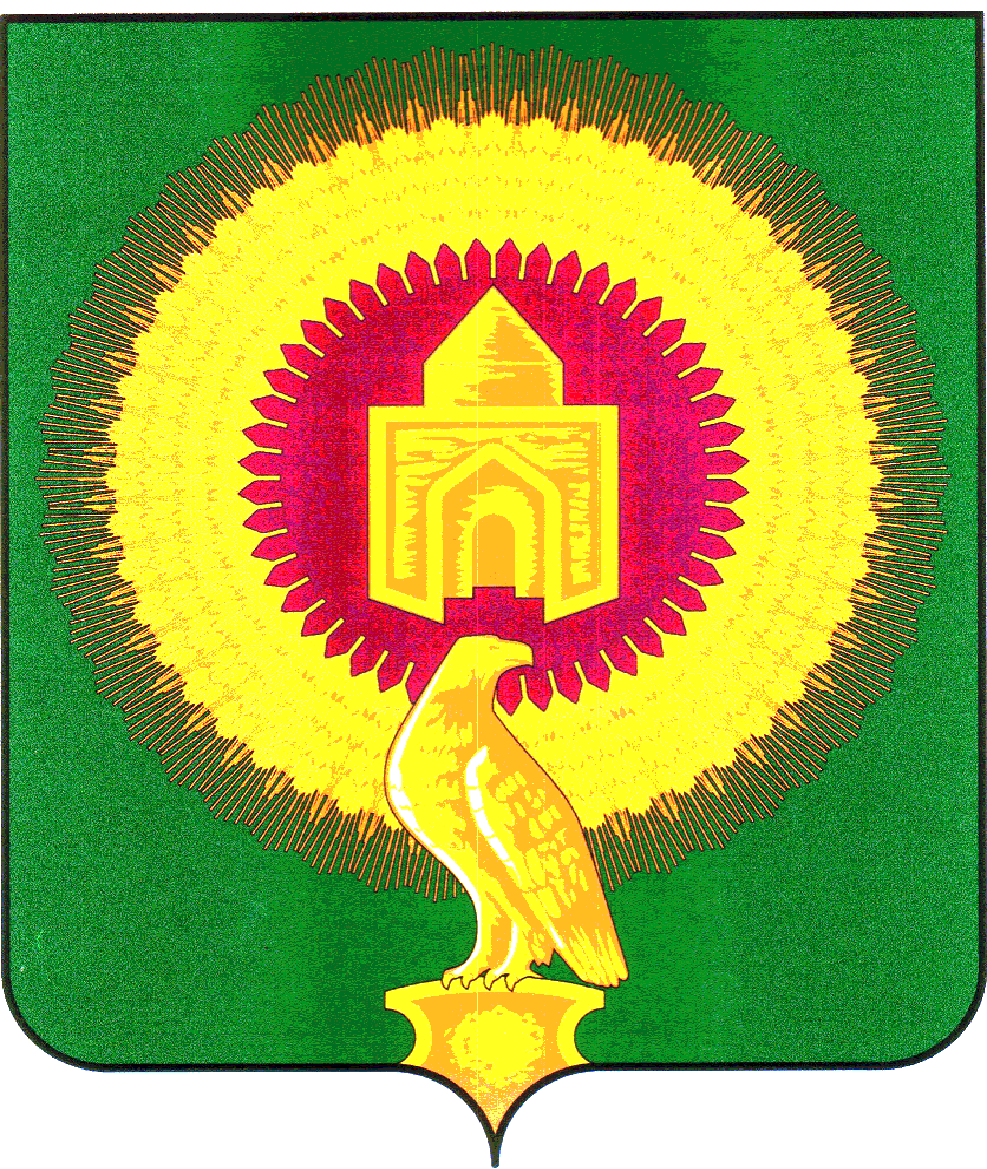 СОВЕТ ДЕПУТАТОВНИКОЛАЕВСКОГО СЕЛЬСКОГО ПОСЕЛЕНИЯВАРНЕНСКОГО МУНИЦИПАЛЬНОГО РАЙОНАЧЕЛЯБИНСКОЙ ОБЛАСТИ                         РЕШЕНИЕот  26  мая 2020 года       		  № 11                       с. НиколаевкаОб уточнении описания состава избирательных округов для проведениявыборов депутатов Совета депутатов Николаевского сельского поселенияВ связи с  введением в эксплуатацию новых жилых домов, осуществлением сноса жилых домов и в соответствии частью 6 статьи 13 Закона Челябинской области «О муниципальных выборах в Челябинской области», и Уставом Николаевского сельского поселения, Совет депутатов Николаевского сельского поселенияРЕШИЛ:	1.Уточнить схему избирательных округов для выборов депутатов Совета депутатов Николаевского сельского поселения, и изложить схему в следующей редакции (Приложение №1).	2.Настоящее Решение опубликовать в районной газете «Советское село», обнародовать на Информационном стенде и официальном сайте администрации Николаевского сельского поселения в сети «Интернет».Председатель Совета депутатовНиколаевского сельского поселения                             В.В.ХлестоваГлава Николаевского сельского поселения                  А.Ю.КульковПриложение №1 к Решению Совета депутатов Николаевского сельского поселения от  26 мая 2020 года № 11Уточненная СХЕМАИзбирательных округов для выборов депутатов Совета депутатовНиколаевского сельского поселения№ избир. округаНаименование посёлков, улиц, номера домов, входящих в избирательный округ1В состав избирательного округа включить село Николаевка:- улица Центральная дома № 69,71,73,75,77,79,54,56;- улица Садовая дома № 42,44,46,48,49,51,53,55; - улица Зелёная  дома № 40,42,44,47,49,51;- улица Молодёжная дома № 50,52,54,45.2В состав избирательного округа включить село Николаевка:- улица Степная дома № 2,4,6,10,11,12,13,14,15; - улица Бамовская дома  № 1,2,3,5,6,7,9,11,13,15,17,19;- Молодёжная дома № 15,17,19,21;3В состав избирательного округа включить село Николаевка:- улица Бамовская дома № 8,10,12,14,16,18,20,22,24,26,21; - улица Степная № 16,18;- улица Молодёжная дома № 23,25,24,26,29,31,35,37,39,41,43;4В состав избирательного округа включить село Николаевка:- улица Молодёжная дома № 30,32,34,36,38,40,42,44,48;- улица Зелёная дома № 26,27,28,29,30,31,32,33,34,35,36,37,38,39,41,43,45;- переулок Школьный дома № 7;5В состав избирательного округа включить село Николаевка:- улица Садовая дома № 22,24,26,28,29,32,33,34,35,36,37,38,39,40,41,43,45,47;- улица Центральная дома № 41,47,49,51,53,55,57,59,61,63,67;6В состав избирательного округа включить село Николаевка:- улица Центральная дома № 32,34,36,40,42,44,46,48,50,52;- переулок Школьный дома № 3,8,10,12;- переулок Российский дома № 4,6,8,10;- переулок Речной дома № 3,5,6; - переулок Аятский дома № 2,3,4;7В состав избирательного округа включить село Николаевка:- улица Набережная дома № 6,8,10,14,16,18,20,22,24,26,28,29,31,35,37; - переулок Береговой дома № 1,2,3,4,5,6,8,10;- переулок Ветеранов дома № 1,2,4;- переулок Школьный дома № 2,4,6;- переулок Речной дома № 1,2,4;8В состав избирательного округа включить село Николаевка:- улица Молодёжная дома № 9,12,14,16,18,20,22;- улица Зелёная дома № 6,7,9,10,11,12,15,16,18,19,21,23;- Центральная дома № 27,29,33,35;- Садовая дома № 6,7,8,9,10,11,12,14,15,16,18,19,21,20;-переулок Кооперативный дома № 2.9В состав избирательного округа включить село Николаевка:- улица молодёжная дома № 1,2,3,4,5,6,7; -переулок Фортштадский дома № 1,3,7;-Зелёная дома  № 1,2,3,4,5, 5-А;- Садовая дома № 1,2,3,4,5;- улица Центральная дома № 25;- переулок Озёрный дома № 1,2,4,6,8,10;- переулок Луговой дома  № 1,2,3,4,5,6,7,8,9.10В состав избирательного округа включить село Николаевка:- улица Центральная дома № 1,3,4,5,6,7,8,9,11,12,13,14,15,16,17,18,19,20,21,22,24,26;- улица Набережная дома № 1,3,5,7,9,11,17,19,21,23. 